ContentsIntroduction									2
Breakthrough UK Mission and Aims					3
Overall Strategic Objectives						4
					Key Business Objectives							5
					Delivery & Monitoring							7
						Review										8
Our current environment							9																	
IntroductionOur last Strategic & Growth Plan ran from 2015-18 focussing on developing our voice and influence within Devolution and health and social care, developing  new services to reduce isolation and develop independence of disabled people and supporting disabled people to gain employment  - whilst challenging us to develop our  financial stability . Overall we have succeeded in many of the objectives we set ourselves and some will remain as significant going forward into the next three years.We have worked hard to ensure we have maintained our strategic position of voice and influence locally & regionally and we have developed new relationships particularly with the local health and social care partners and positioned ourselves in a position of strength for future opportunities.The speed of reduction in size and reach of the organisation has now slowed. We have continued to invest the organisations reserves in a targeted manner to develop and to maintain the business. Our investment in Fundraising is paying off we have shifted our reliance on Local Government contracts and now have mixed funding base of 30% from Local Government , just under 30 % Trust and Foundations, 20 % for our Policy services and 20% other funding eg DWP and unrestricted donations.In our services - we have developed a new clear ‘Breakthrough journey’ to reduce isolation, develop personal aspirations, build  independent living skills and move into employment.  Resulting in improved independence and wellbeing of disabled people.We have now evaluated and refreshed our Strategic Objectives . We have done this via a detailed process of staff, client and Board co-design from September to November 2018. The process culminated in a full day Strategy event at the end of November involving Board members, clients and staff. Prior to this a dedicated Staff Development session and information from the annual staff survey,  client survey and one to one coffee and catch up sessions between staff and the CEO have all informed the Strategic and Business objectives. Breakthrough UK Mission and AimsOur Mission Statement is: To promote the rights, responsibilities, and respect of disabled people. AimsWe have translated our Mission into a number of Strategic Aims, all of which are intended to support disabled people to play a full, economically active role in society.Aim 1:	To enable and empower disabled people to be independent, to seek employment, and develop their careers.Aim 2:	To be recognised as leading at local, national, and international levels at identifying and addressing barriers to disabled people’s participation in society.Aim 3:	To provide increased choice and control for disabled people by designing products and services that best meet disabled people’s requirements and preferences.Aim 4:	To promote the concept of Independent Living of disabled people in a diverse cultural context.Aim 5:	To ensure the organisation demonstrates excellent practice through good governance, strong leadership, employer excellence and continuous improvement.Aim 6:	To have financial stability and health growth.3. To achieve our aims we have developed new 
Strategic Objectives for 2019-224.Key Business Objectives 2019-22a. Influencing Objectives 
Maintain and develop our Influencing Voice    Maintain and develop our position as a Regional leader within Disabled Peoples User Led NetworkIdentify three topics of influence each year and develop a solid communications and messaging  strategy to influence local and national policy . 2019 to include: 
a) GM Mayoral Panel  & devolution issues, b) Brexit and its implications for disabled people and 
c) The impact of Universal Credit Developing our partnerships to contribute to an improved influencing evidence base Be a leader in the development of a GM Equalities Commission Be a key partner in the development of a GM Mayoral Disability Panel  to drive forward the manifesto for Independent LivingInfluence the development & implementation of Manchester LD Strategy.Be a key partner for Manchester Local Care organisation and establish similar relationship with two other Local Health & Care ‘organisations’ / approaches as described in local;ity palns in GM.  Be a leader in the Governance and delivery of the Our Manchester Disability Plan Influence the Equality and Human Rights Commissions work to reduce disability inequality and promote rights of disabled people.Governance, Management and Organisational Health Objectives Complete a Governance Review & develop Board Membership Identify and design key Governance roles for Board Members Conduct a detailed review of internal processes and controls and implement relevant changes (2019)Evaluate core roles and responsibilities to ensure fit for purpose Develop a Senior Management succession plan Evaluate return on investment for FundraisingRevise and refresh our Fundraising StrategyDevelop a Marketing and Communications Strategy Review Fundraising and marketing roles to ensure fit for purpose to deliver FR & Communications and Marketing strategies .Identify and scope the purpose of  our ‘2022 Enterprise’Scope the fundraising/ funding / partnership plan to support the realisation of our 2022 Enterprise Develop a finance function that will improve business continuity Seek resources to support organisation and staff development  Actively seek and develop collaborative approaches and collaborative mechanisms for business development and service delivery Obtain PQASSO level 2 (2019)Achieve sickness absence of less than 3.2 days pa per employeeReview operational model and develop an action plan regarding future premises. 
Operational and Service objectives (Enable & Provide)Actively seek and develop collaborative approaches and collaborative mechanisms for business development and service delivery Secure MCC independent living & employment service contract for a further 24 monthsSecure funding to expand  Community Connector model into GMSecure a new employment contract in Greater Manchester Co-design approach and secure funding for Youth Choices  Secure funds to maintain and extend Pathways across Greater ManchesterDevelop a Social Enterprise 2022 model to provide employment and training opportunities to disabled peopleCo-design and scope an advice/ information/ coaching serviceSecure other funds to support engagement of disabled people in Voice/ Influencing workDevelop engagement with local disabled people in the development of our services Develop a Volunteer Strategy to increase our volunteer base – to sustain community connections, support fundraising and to connect disabled people into volunteering opportunities inside and out of Breakthrough UK  Strengthen and expand our Peer Support offer Review our Social Model training offer and approach . Scope, test and evaluate a Social Model training offer to disabled people and their families.Sustain TFGM Contract and seek to develop other public transport stakeholder initiatives Supporting  the development of a local care co-operative in Manchester Grow Managed Accounts/Personal Budget Support business.Delivery & Monitoring
The Business PlanEach key business objective listed above will be reflected in our ‘Business Plan 2016-18’.
Within the Business Plan for each business objective we will identify a responsible staff member and time frame.
Each business objective will have key performance indicator/s (KPIs) or outcome measures.
In addition the Business Plan will contain contractual targets and KPIs.
The Business Plan will also reflect objectives and targets from Breakthrough’s Fundraising Strategy and Engagement and Influencing Strategy.MonitoringPerformance reports against the high level strategic objectives will be presented to Board on a quarterly basis.
Performance Reports against all business objectives will be presented to Corporate Management Team on a quarterly basis.
Critical contractual and business objectives will be reported to CMT on a monthly basis.Board, Staff & Client Review Once agreed at Board – staff will receive the full Business Plan and they will agree at their annual supervision with their line manager individual objectives and targets that they will lead, or work with colleagues to deliver.Progress will be supported and monitored at regular supervision
meetings, this information will be used by managers to provide the monitoring reports to CMT and Board – the ‘Golden Thread’.ReviewThis Strategic Plan and Growth Strategy will be reviewed by the Board at their 3rd quarterly meeting of 2019.
Staff and Breakthrough Clients will be involved in the review via a dedicated annual staff development session and regular client feedback workshops and surveys throughout the three year period.7. Back ground Documents 

7.1 Our Environment  
a) PESTLE Analysis November 2018 7.1 b)  BUK General  SWOT Analysis7.1 c) Policy Voice SWOT Analysis7.1 c)  BUK Service  SWOT AnalysisInfluencing government, local, regional and national agencies to address barriers to disabled people's participationBe a leader in the field of disability issues and a ‘go to’ organisation for opinion for public and VCSE sector & other disabled peoples organisationsCollaborate to create change and influence Be  focussed in our influencing Develop a key voice campaignEnabling disabled people to pursue and develop their skills, aspirations and careers
Develop ‘in work’ coaching service Increase our training offer to disabled people and their familiesWork collaboratively and develop partnerships to develop and deliver servicesEnsure co-designed, ‘peer led’ and person-centred employment supportProviding services to enable disabled people to have greater choice, control & independence and connect into their communities in a positive way
Develop an advice and information service Extend our Community Connector and Pathways  offer Develop a coaching offer Develop our volunteer base Working towards being financially stable with healthy growth grounded in our ethos and principles Develop a 2022 ‘enterprise’Scope a major fundraising plan for Enterprise 2022Improve our internal systems Invest more in our staffDevelop a managerial  succession plan PoliticalWork & Health Programme – reduced budget
Continued welfare reforms, despite evidence of very severe impact.
Rollout of Universal Credit, ditto
Public sector austerity measures
Continued impact of closure of Independent Living Fund and re-institutionalisation.
Government Disability Policy – states publicly it promotes the Social Model. Lack of coherent disability strategy. Fulfilling Potential? – all quiet
Hostility to UNCRPD Committee. 
Use of bio-psycho-social model
Gov commitment to get £1 million more DP in/stay in work by 2027
Access To Work reforms
Lack of representation of DP in politics. Short term reopening of Access to Elected Office Fund. 
Devolution – rising role of GMCA and GM Health &Social Care Partnership and commissioning at GM level
Huge budget pressures in Health & Social Care  - reducing demand key aimEconomic-Impact of austerity measures
-Worklessness (50.7% of DP in employment, compared with 81.1% of Non-DP) staying at approx. 30% gap
-DP face estimated extra costs of £550 a month
-Disproportionate impact of cuts on DP
-DP increasingly institutionalised on cost grounds
-Charging for social care /support
-Orgs: Only some funders get Social Model
-Orgs: Barriers to market entry
-Orgs: Contracting at regional not local level
-Orgs: Competitive contracting – risk of mission drift
-Ethical fundraising
-Funders value lived experience , co-production and impact/ outcomesSocial-Barriers facing DP in employment, services, society. 
-Social exclusion, isolation and loneliness
-Discrimination, inequality & increasing stigmatisation of DP
-Attitudinal barriers
-Transition of Young DP from Education to Independence  still poor
-“Grave and Systematic” violations of disabled people’s rights in UK
-Rollback on UK’s progress on Independent Living (UNCPRD committee)
-Lack of accessible  housing
-Disability Hate Crime – increased reporting but not all areas of abuse covered
-Right to live issues still being debated
-Marginalisation of some impairment groups e.g. sensory, people with dementia
-Chemical and physical restraint still prevalent ‘treatment’ / care/ maintenance response
-High incidence of domestic abuse affecting DPTechnologicalTelecare & TelehealthAssistive technology Digital platforms to access services (e.g. on-line applications for benefits and jobs) Increase in use of Social MediaE-learning opportunities (but less face to face)Digital exclusion still big issue for many DP (at least 20% our clients report higher)On line checking and applications for many Grant Giving Trusts & FoundationsRemote working Legislative Care Act – employment still largely ignored by providersLobbying ActBrexit!GDPRSocial Care Green PaperEquality Act 2010 - weakImproving Lives: The Future of Work, Health and DisabilitySignificant barriers ‘Entry level ‘ roles and Apprenticeships for disabled peopleEnvironmental 
-GM Devolution
-Our Manchester Disability Plan
-Mcr Local Care Organisation – city, locality and neighbourhood delivery model
-More competition for fewer contracts
-Growth in role of private and voluntary sectors in delivery of  public services
- Social Value concept
-Growth in collaboration to win contracts
-Significant barriers to transport and travel training  for our clients
-Lack of  opportunities for job trials and work placements for our clientsStrengthsStill here and 20 years strong!Committed TrusteesOrganised  and solid compliant GovernanceCommitted and highly experienced Executive Team & Policy leadReputationTrusted  - relationships with clients & organisationsPerson centred approachOur valuesOur creativity Our ResilienceOur flexibilityCRMIn house Fundraising (FR) & marketing WeaknessesChanging and inconsistent staffing & operational managementLack of capacity – staff absence , cover difficult no flex in capacityLack of succession plan Mixture of quality of approach and techniques in service deliveryInternal systems not as strong as they could be (Office management resource issue)Small resource in Marketing and CommunicationsCo-production not as strong as it should beLack of unrestricted fundsNo major donorsNo corporate partners Very small premises OpportunitiesBuild local service alliances & deliveryBuild on the  clear pathway/ journey of offer  - new services To develop our Volunteer baseManchester Local Care Organisation – new/ different commissioning GM new/ different  commissioning  Identify a major fundraising  priority/ target Invest to explore in other fundraising – legacies/ CSR / individual giving/ campaignsThreatsStaff turnover & impact GM and Manchester new/ different commissioning Mcr Contract now only working with People with Learning DisabilitiesIncrease demand  as services look to community for solutions  ‘more for same’ Lack of solid , organised and quality staff training and development programme (resource issue) Short term nature of funding/ financeLack of unrestricted funds to support and grow coreNo succession plan for ExecutiveSmall number of volunteersInexperienced FRStrengths21 years of established and highly regarded policy and disability issues 'voice' -locally, regionally and nationallyBreakthrough’s exemplar model – we share our learning as successful employers of disabled people and as deliverers of accessible, inclusive and co-designed projectsDemonstrable changes to local and national approach as a result of our involvement and influenceDeveloping network of peer groups – channel for informing voice work and building capacity of membersBuilding engagement on Social Media and onlineWeaknessesSmall budget and limited funding for policy work – especially for engagement and researchAgenda for contracted policy / engagement work can be set by other’s prioritiesLack of capacity – policy staff often redirected into other workLack of membership to galvanise when we are seeking involvement – always a struggle to find disabled peopleTendency to be reactive rather than proactive in setting agenda – often resource issueCo-production not always resourced by external funders for development of new Breakthrough projects “Nothing about me without me”OpportunitiesIncreasing requests for our input over past 2 yearsStrong and building local alliances – well positioned to influence agendas and approachesGM Devolution – chance to do things differently hereEmergence of national campaigning  focus on right to independent living and of broader human and civil rights violationsTo build new, and maintain existing, contacts with local disabled peopleTo further build reputation on a national scale.To develop local disabled people’s confidence and skills to take up issues themselvesThreatsGovernment that is unwilling to listen or acknowledge grave impact of their policies - and falsely attributes some policy decisions to coproduction with DPOsSome welfare cuts campaigns can undermine disabled people’s movement’s arguments about right to work – focus on individual entitlement/issues rather than systemic barriersOur influencing, critical friend approach can be seen as too ‘tame’ or ‘old school’ by those who believe a more direct, aggressive campaigning style is more appropriate in these times.Being perceived by some as establishment  or a charity rather than a grassroots DPOStrengthsPeer supportBuilding trustworthy relationships with clients / organisationsPerson centred approachIn work support Delivering sessions that serve a purpose for the participants EmpowermentChanging people’s perceptions ‘giving disabled people a voice’Transparent, honest, lead by example (user led)Can do attitude, will always signpost (never fob-off)Don’t cherry pickRecruit the right staffFlexible with communication Team working Creative solutions Values Social model training WeaknessesChanging and inconsistent staffing & operational managementLack of capacity – staff absence , cover difficult no flex in capacityMixture of quality of approach and techniques in service deliveryInternal systems not as strong as they could be Inconsistent reporting on CRMLack of  good evidence – to reinforce applications  (improving with CRM)Co-production not as strong as it should bePersonal Budget Solutions  - extremely small customer baseNot proactive on our Training & Consultancy offer OpportunitiesBuild local service alliances Build on the  clear pathway/ journey of offer To develop new service offers for issues we have evidence for :– IT skills/ travel training / advice service / independent living skills Manchester Local Care Organisation – new/ different commissioning Develop Peer support offer -actual and virtualGM new/ different  commissioning  Our Manchester Disability PlanThreatsStaff turnoverMLCO new/ different commissioning Lack of solid , organised and quality staff training and development programme (resource issue) GM new/ different  commissioning  Key worker – lack of recognised qualification Short term nature of funding/ financeWeak internal process/ continuity systems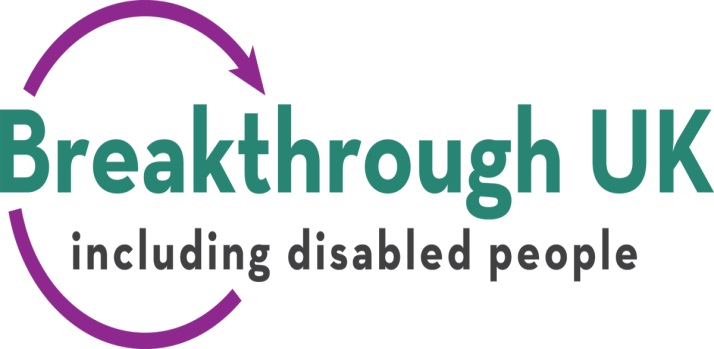 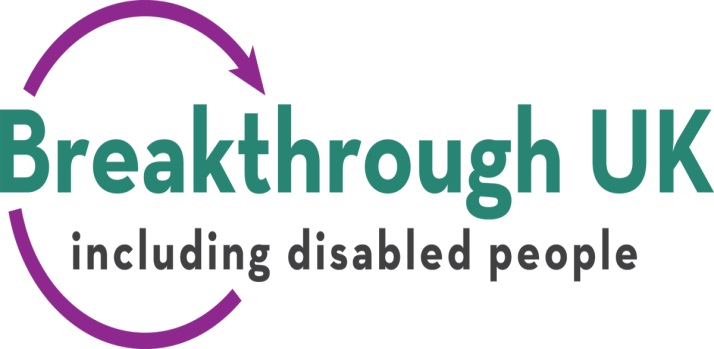 